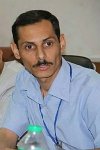 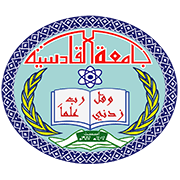     جامعة القادسية                                             (((السيرة الذاتية)))الـبـيـانـات الـشـخـصـيـةالتعليم/ المؤهلات الـعـلـمـيةمعلومات وظيفية المناصب :الالقاب العلمية المحاضرات الدراسية التشكرات التاليف والترجمة المؤتمرات العلمية  والندوات والمشاركات الاكاديمية روابط المواقع البحثيةالدورات البحوث المنشورة الاسم الثلاثي واللقب زياد متعب الخزاعيعنوان السكن : ديوانية/حي الجزائرالتولد ومسقط الرأس : بغداد 1975رقم الموبايل :07801344531هوية الأحوال المدنية : 00543874البريد الالكتروني:Ziad.alkhozai@qu.edu.iqالشهادة التخصصالجامعةسنة التخرجبكلوريوس علوم حياةجامعة بابل 1997-1998ماجستيرعلوم حياةجامعة القادسية2000-2001دكتوراهعلوم حياة/أحياء مجهريةجامعة بغداد2005-2006تاريخ أول تعيين في دوائر الدولة 4/2/2002تاريخ المباشرة في التعليم العالي 4/2/2002تاريخ المباشرة في جامعة القادسية 4/2/2002تالمنصب خلال الفترةخلال الفترةتالمنصب منالى1مقرر قسم علوم الحياة/ العلوم 200520062مدير وحدة البيئة/العلوم200620073رئيس قسم علوم الحياة صباحي/ العلوم200720084رئيس قسم علوم الحياة المسائي/العلوم            200720085رئيس قسم البيئة/العلوم200820136معاون العميد للشؤون العلمية/طب الاسنان201320147رئيس فرع العلاج التحفظي/طب الاسنان201320148معاون العميد للشؤون العلمية/التقانات الاحيائيةاللقب العلميتاريخ الحصول عليه اللقب العلميتاريخ الحصول عليه أستاذ21/9/2016تالمحاضرات تالمحاضرات 1Immunology2Virology3Industrial microbiology4Vaccinologyتكتاب الشكر تكتاب الشكر 1وزير التلعيم العالي والبحث العلمي3 , وزير البيئة 12رئيس الجامعة 113عميد 47تنوع المؤلفتنوع المؤلف1أساسيات علم الفيروسات2علم اللقاحاتتاسم المؤتمر او الندوةتاسم المؤتمر او الندوة1المؤتمر العلمي الاول لجامعة القادسية 20022المؤتمر العلمي الاول لكلية العلوم 20073المؤتمر الدولي الثالث /كلية الطب قادسية4مؤتمر القانات الاحيائية والهندسة الوراثية/الاردنالموقع الرابط الموقع الرابط Google scholarhttps://scholar.google.com/citations?user=Mmrgq_IAAAAJ&hl=enResearch gatehttps://www.researchgate.net/homeوهكذا لبقية المواقع المشترك بهاتالدورة مكان الدورة 1immunohistochemistryطب قادسية2PCRطب قادسية3Monoclonal antibodyجامعة تبريز الطبية/ايران4Biosafetyالتقانات الاحيائية /قادسيةتعنوان البحثجهة النشر التاريخ1-Serum concentrations of soluble Fas and Fas Legands in patients with viral Hepatitis type B and C in Al-Qadisiyia provinceمجلة العلوم الصرفة/جامعة القادسية20082Serum profile of T-helper 1 and 2 cytokines in patients with viral Hepatitis type B and C in Al-Qadisiyia provinceمجلة العلوم الصرفة/جامعة القادسية20053Inhibitory effects of Probiotic on growth and adhesion of some gram negative pathogenic bacteriaمجلة العلوم الصرفة/جامعة القادسية20064Evaluation of cellular immune response in patients with cytomegalovirus by monitoring the serum levels of Granzymes A ,B and GM-CSFمجلة العلوم الصرفة/جامعة القادسية20075Studying the adhesion properties of Pseudomonas aeruginosa and Staphylococcus aureus on contact lenses and the effect of radiation with electron and positron on its adhesion in laboratoryمجلة العلوم الصرفة/جامعة القادسية20106Isolation and Studying of Cholera phage in Al-Diwanyia city and possibility of using it to control Vibrio cholerae phenotype 01 in laboratoryمجلة العلوم الصرفة/جامعة القادسية20117Study The effect of Probiotic Prepared from Lactobacillus acidophilus on Adhesion of The bacteria Isolated from Dental Cariesمجلة العلوم الصرفة/جامعة كربلاء20108Isolation and characterization of new Ps.aeruginosa phages in Al-Qadissyia province\ Iraqمجلة العلوم الصرفة/جامعة القادسية20119A study of some Epidemiological and Immunological aspects on Toxoplasma gondii in Al-Qadisyia province/ Iraqمجلة العلوم الصرفة/جامعة القادسية201010Isolation and Characterization of Lytic Bacteriophages Infecting Methicillin Resistant Staphylococcus aureus (MRSA)مجلة العلوم الصرفة/جامعة القادسية201411Cytomegalovirus infections are the most common infection among patients with renal failure at Al-Najaf provincePhoton journal of microbiologyبريطانيا201412Histopathological & Lymphoproliferative effects for some experimental nanovaccines prepared from some bacteriaمجلة العلوم الصرفة/جامعة القادسية201513Antimicrobial activities against biofilm formed by bacteria isolated from patients with burns in Al-Samawah cityمجلة العلوم الصرفة/جامعة المثنى201414Cytomegalovirus infection investigation among renal failure patientsمجلة العلوم الصرفة/جامعة الكوفة201415Determination of gene expression of CD25 and CD29 in albino rats immunized with Vi antigen of Salmonella typhi coupled to chitosan nanoparticles and tetanus toxoidInternational Journal of Natural Sciences بريطانيا201416Immunogenic properties of outer membrane protein of Acinetobacter baumannii that loaded on chitosan nanoparticlesAmerican Journal of BioMedicineالولايات المتحدة الامريكية2015